SEMESTER COURSE UNITWriting for Academic Purposes 2 (IG 494)   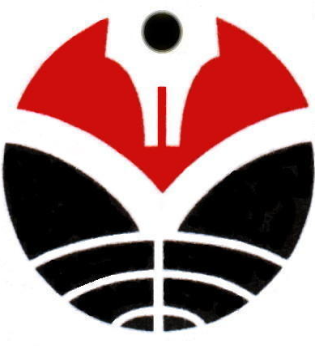 Lecturer:Iyen Nurlaelawati, M.Pd.Sudarsono M.I., M.A.DEPARTEMENT OF ENGLISH EDUCATION ENGLISH EDUCATION STUDY PROGRAMFACULTY OF LANGUAGE AND LITERATUREUNIVERSITAS PENDIDIKAN INDONESIA2016SEMESTER COURSE PLANCourse IdentityStudy Program	: English Education Study ProgramLevel			: S1
Course			: Writing for Academic Purposes 2Code			: IG494Course Group		: English Education Program CoursesCredit Hours		: 2Semester		: 5Prerequisite	: Writing for General Communication 1;Writing for General Communication 2; Writing in Professional Contexts; Writing for Academic Purposes 1Course Status		: CompulsoryLecturer(s)		: Iyen Nurlaelawati, M.Pd.; Sudarsono M.I., M.A.Course DescriptionThis course is the last course of writing skill and is expected to lead students to gain the most advanced writing skill they need to succeed in their study at the university level. It exposes students to writing a good research proposal in English. Students are introduced to the nature, the structure, and the elements of research proposal.  Students will be required to write their research proposal independently. As in the previous writing courses, students will go through the process of writing as professionals do, starting from building knowledge of the topic, building text knowledge, drafting, revising, editing, and proofreading their research proposal. In addition, they will practice how to cite from references, especially based on APA. Students’ critical thinking, reading and writing will be consolidated in this course and feedback on content and mechanics of writing from both the lecturer and peers will be provided along the process of writing.Program Learning Outcomes (PLO)Students are able to critically understand, and appropriately apply the knowledge of English language systems to serve various purposes in conjunction with their profession (ELO#1)Students are able to utilize ICT-based teaching aids and media in the teaching of English (ELO#7)Students are able to perform professional responsibilities and ethics (ELO#8)Students are able to recognize the needs, motivate and sustain engagement in lifelong learning (ELO#9)Course Learning Outcomes (CLO)At the end of the course, students are expected to be able to:Have a strong understanding on what a research proposal is and how a research proposal is developed (ELO#1);Write a research proposal with appropriate structures and elements of a research proposal and academic style (ELO#1);Show strong capacity of  critical thinking, reading and writing in their writing (research proposal) (ELO#1);Show strong capacity to cite and reference appropriately (ELO#1);Use features for marking in the computer (ELO#7);Search information in the internet responsibly (ELO#7);Show responsibility on the process and the results of their learning (ELO#8);Read resources related to information to writing a research proposal (ELO#9).ReferencesEmilia, E. (2008). Menulis Tesis dan Disertasi. Bandung: Alfabeta.Emilia, E. (2010). Teaching Writing: Developing critical learners. Bandung: Rizki Press.Groth, C. (Ed). (2013). Essay Writing. Yogyakarta: Penerbit Andi.Malik, R. S. & F.A. Hamied. (2016). Research Methods: A guide for first time researchers. Bandung: UPI Press.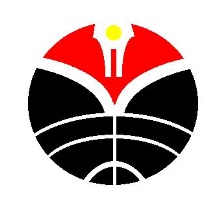 COURSE UNIT Doc No  :   -( Faculty)-UPI-(Study Pogram Code No)-(Course no in Curriculum Stucture)COURSE UNIT Revision     : 00Theoretical Bases of ESPDate : ………….Theoretical Bases of ESPPage  1 of ....Prepared by:Iyen Nurlaelawati, M.Pd. NIP197709062009122002& Sudarsono M.I., M.A.Validated by:Approved  by:Pupung Purnawarman, M.S.Ed.,Ph.DNIP.196810231998031001LecturerCurriculum Development TeamHead of Study ProgramSessionsIndicators of Course Learning  OutcomesCore Materials Learning ActivitiesTime  Assessment and AssignmentResources & Media1Students identify the nature of the courseStudents identify activities to do and efforts made over the courseStudents identify a topic they are going to write for their research proposal.Students have background knowledge about the topic they are going to writeStudents apply critical thinking they have learnt in previous writing courses in readingStudents cite and reference appropriatelyIntroducing the course outlineReview of the nature of academic writingIntroducing the nature and the elements  of a research proposal Reminding about critical thinking, citation and referencing-related aspects they learnt in the previous coursesBuilding topics for a research proposalLecturer’s presentationDiscussion & question and answer Negotiation between the lecturer and students on the course-related aspects Brainstorming of possible topics for a research proposal. (students can relate the topic to what they learn in other language skill courses)The lecturer assigns the students to read different texts about the topic they are going to write.2x50’Finding a topic for research proposalSyllabusEmilia, 2008Handouts 2Students have a strong background knowledge about the topic they are going to write.Students practice taking notes on what they read.Students apply critical thinking in readingStudents cite and reference appropriatelyBuilding topics for a  research proposalApplying critical thinking in reading and writingApplying appropriate citation an referencingThe lecturer and the students do a conference on the topic for writing.The lecturer reminds the students about critical thinking in reading and writing, and appropriate citation and referencing.Students get feedback from the lecturer on the topic and notes on their reading.2x50’Reading related to the selected topicEmilia, 2008Handouts 3Students can identify the structure and language features of the background section of a research proposal.Students start to write the first draft of the background sectionStudents apply critical thinking in reading and writingStudents cite and reference appropriatelyBuilding text knowledge on the background section of a research proposal Writing the background  section of a research proposalApplying critical thinking in reading and writingApplying appropriate citation and referencingThe lecturer and the students identify the generic structure and language features of the background section of a research proposalStudents write the first draft of the background section of a research proposalStudents get feedback from the lecturer and other peers on their writing.2x50’Students’ first draftEmilia, 2008Handouts 4Students revise, edit the first draft of the background section of a research proposalStudents apply critical thinking in  writingStudents cite and reference appropriatelyRevising, editing, proofreading the background section of a research proposalApplying critical thinking in reading and writingApplying appropriate citation and referencingStudents revise, edit the first draft Students apply critical thinking in  writing, appropriate citation and referencingStudents get feedback from the lecturer and other peers.2x50’Students’ revised draftsEmilia, 2008Handouts 5Students identify the elements of the purpose, the research questions and significance of the study.Students write the purpose, the research questions and significance of the study in a research proposal.Students apply critical thinking in  writingStudents cite and reference appropriatelyBuilding text knowledge about the purpose, research questions and significance of the studyWriting the purposes, the research questions, and the significance of the studyApplying critical thinking in writingStudents and lecturers review the purpose, the research questions and significance of the study.Students write the purpose, the research questions, and significance of the study sections of a research proposal.Students apply critical thinking in  writing, appropriate citation and referencingStudents get feedback from the lecturer and other peers.2x50’Students’ draftsEmilia, 2008Handouts 6Students can identify the elements and linguistic features of the literature review section of a research proposal.Students practice taking notes on what they read.Students apply critical thinking in readingStudents cite and reference appropriatelyBuilding text knowledge of the literature review section of a research proposalReview of elements of  the literature reviewWriting the literature review.Applying critical thinking in reading and writingWriting appropriate citation and referencing.The lecturer model the literature review section for a research proposal.The lecturer explains about types of theories (descriptive and explanatory theories) that should be discussed in the literature review section of a research proposal. The lecturer and the students do a conference on the topic they research (Students can relate the topic to what they learn in other language skill courses)The lecturer reminds the students about critical thinking in reading and writing and appropriate citation and referencing. Students get feedback from the lecturer on the topic and notes on their reading.2x50’Students’ draftsEmilia, 2008Handouts 7-8Students can write the literature review with an appropriate structure and linguistic featuresStudents practice taking notes on what they read.Students apply critical thinking in readingStudents cite and reference appropriatelyRevising and editing  the literature reviewApplying critical thinking in reading and writingWriting appropriate citation and referencing.The lecturer and the students do a conference on the literature review section.The lecturer  reminds the students  about critical thinking in reading and writing, appropriate citation and referencingStudents get feedback from the lecturer on their notes.2x50’Students’ draftsEmilia, 2008Handouts 9Students can identify the elements of the research methodology section. Students can write the literature review section with an appropriate structure and linguistic features.Students apply critical thinking in  writingStudents cite and reference appropriatelyBuilding text knowledge of the research methodology and review of elements of the research methodology section of a research proposal.Writing the participants, setting of the research  and justificationApplying critical thinking in reading and writingWriting appropriate citation and referencing.Students revise, edit the first draft Students apply critical thinking in  writing, appropriate citation and referencingStudents get feedback from the lecturer and other peers.2x50’Students’ draftsEmilia, 2008Handouts 10Students revise, edit the second draft Students apply critical thinking in  writingStudents get feedback from the lecturer and other peers.Students cite and reference appropriatelyReview of the research designWriting the research design and justificationApplying critical thinking in reading and writingWriting appropriate citation and referencing.Students revise, edit the second draft Students apply critical thinking in writing, appropriate citation and referencing.Students get feedback from the lecturer and other peers.2x50’Students’ draftsEmilia, 2008Handouts 11Students have a strong background knowledge about the topic for essay text.Students practice taking notes on what they read.students can apply critical thinking in readingStudents get feedback from the lecturer on their notesStudents cite and reference appropriatelyRevising  and editing the research design and justification Applying critical thinking in reading and writingWriting appropriate citation and referencing.The lecturer and the students do a conference on the topic for essay text (students can relate the topic to what they learn in other language skill courses)The lecturer  reminds the students  about critical thinking in reading and writing, appropriate citation and referencingStudents get feedback from the lecturer on the topic and notes on their reading.2x50’Students’ draftsEmilia, 2008Handouts 12Students have a strong background knowledge about the topic for essay text.Students practice taking notes on what they read.Students apply critical thinking in readingStudents get feedback from the lecturer on their notes.Students cite and reference appropriatelyWriting the data collection techniques and justificationApplying critical thinking in reading and writingWriting appropriate citation and referencing.The lecturer and the students do a conference on the topic for writing essay textThe lecturer  reminds the students  about critical thinking in reading and writing, appropriate citation and referencingStudents get feedback from the lecturer on the topic and notes on their reading.2x50’Students’ draftsEmilia, 2008Handouts 13Students can identify the structure and language features of essay texts.Students start to write the first draft of narrative textStudents apply critical thinking in reading and writingStudents get feedback from the lecturer and other peers.Students cite and reference appropriatelyWriting the data analysis and justificationApplying critical thinking in reading and writingWriting appropriate citation and referencing.The lecturer and the students identify the generic structure and language features of essay textStudents write the first draft of response to literary works  textsStudents apply critical thinking in reading and writing, appropriate citation and referencingStudents get feedback from the lecturer and other peers on their writing.2x50’Students’ draftsEmilia, 2008Handouts 14Students revise, edit the first draft Students apply critical thinking in  writingStudents get feedback from the lecturer and other peers.Students cite and reference appropriatelyRevising and editing all the methodology chapterApplying critical thinking in reading and writingWriting appropriate citation and referencing.Students revise, edit the first draft Students apply critical thinking in  writing, appropriate citation and referencingStudents get feedback from the lecturer and other peers.2x50’Students’ draftsEmilia, 2008Handouts 15Students revise, edit the second draft Students apply critical thinking in  writingStudents get feedback from the lecturer and other peers.Students cite and reference appropriatelyReviewing the research proposal and the course Students revise, edit the second draft Students apply critical thinking in writing, appropriate citation and referencing.Students get feedback from the lecturer and other peers.2x50’Students’ draftsEmilia, 2008Handouts 16To review the course (its strength and improvement)  Reviewing the research proposal and the course Reviewing the texts and the course 2x50’Students’ drafts